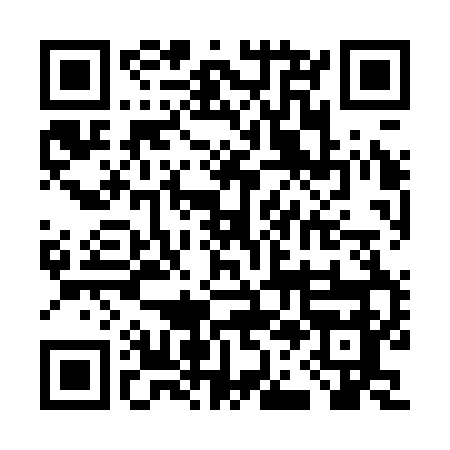 Ramadan times for Harten Corner, New Brunswick, CanadaMon 11 Mar 2024 - Wed 10 Apr 2024High Latitude Method: Angle Based RulePrayer Calculation Method: Islamic Society of North AmericaAsar Calculation Method: HanafiPrayer times provided by https://www.salahtimes.comDateDayFajrSuhurSunriseDhuhrAsrIftarMaghribIsha11Mon6:276:277:491:395:417:317:318:5312Tue6:256:257:471:395:427:327:328:5413Wed6:236:237:451:395:437:347:348:5614Thu6:216:217:431:395:447:357:358:5715Fri6:196:197:411:385:457:367:368:5916Sat6:176:177:391:385:467:387:389:0017Sun6:156:157:381:385:477:397:399:0218Mon6:136:137:361:385:487:407:409:0319Tue6:116:117:341:375:497:427:429:0520Wed6:096:097:321:375:517:437:439:0621Thu6:076:077:301:375:527:447:449:0822Fri6:056:057:281:365:537:467:469:0923Sat6:036:037:261:365:547:477:479:1124Sun6:006:007:241:365:557:487:489:1225Mon5:585:587:221:355:567:507:509:1426Tue5:565:567:201:355:577:517:519:1527Wed5:545:547:181:355:587:527:529:1728Thu5:525:527:161:355:597:547:549:1829Fri5:505:507:141:346:007:557:559:2030Sat5:485:487:121:346:017:567:569:2131Sun5:455:457:101:346:027:587:589:231Mon5:435:437:081:336:027:597:599:242Tue5:415:417:071:336:038:008:009:263Wed5:395:397:051:336:048:028:029:284Thu5:375:377:031:326:058:038:039:295Fri5:355:357:011:326:068:048:049:316Sat5:325:326:591:326:078:068:069:327Sun5:305:306:571:326:088:078:079:348Mon5:285:286:551:316:098:088:089:369Tue5:265:266:531:316:108:108:109:3710Wed5:245:246:511:316:118:118:119:39